September 11th, 2019 SGA Senate MinutesTaken by USC Communication Director Alex Lane12:10 - Attendance 12:15 - Introductions About SenatePresentation of Weekly Events, Budgets, etc.SenatorsRepresent their class or departmentRequired to join one of five committees and 3.0 GPAJudiciary CommitteeRenata Chair, works to amend constitutionSGA at SenateFio and Seve presidents attend when they canComms director attends for attendance and minutesTreasurer attends to present budgetsIce Breaker 12:20 - Elections UpdateSpeech Night DebriefReflections by Renee VP – went well, only one student disqualified from absenceMissing -Ballots Open Thursday, Winners announced Monday12:25 - SGANike Debrief about Clubs NightTurn out was good, stressful at beginning with not enough tables12:26 – SenatorsResponsibilities:Make amendments to the constitutionOrganize and go to department eventsRepresent student voices by being open and accessible to students from your department and present ideasCome to senate every Wednesday at 12:10 (cannot miss more than three) Send a letter to Rennee, Margot, or Renata to send proxy for your spotServe in one committee – Judiciary, Careers, ACC, Environmental/Service, EventsTraining Day Saturday, September 28th ?12:30 – CommitteesOne chair a senator, one elected by studentsVolunteers first come first servedMonthly report on projects, events, and then submitted to senateJudiciaryMaintain constitution, make amendmentsEventsChair chosen by Liv and Alex, and other senatorGet volunteersACCChair nominated by treasurerOrganize clubs, review budget for clubs and for senateEnvironmentalService projects around AUP CareersOrganize career events (networking)Questions/ Comments: Michael – role of senators on committee?Fio –  Senators are co-chairs Safia – way for senators to be more involved in community, not just attending senate and voting on budgetsMark – senators should come prepared, do more than just budget but bring issues to the surface from students, as a student body what do we want to fix Safia – Would it help to meet next week to review committees? Renata – make clear to student body what the constitution is What senators are interested in:Alessandra – JudiciaryEven – EventsMiranda – EventsEleanor – CareersAnna – CareersVera – CareersIf already elected as a chair last year does senator still hold that chair position?Unclear in constitution, amendment has only been tabled, NOT officially adopted into the constitution ACC has only clear outline for how chairs electedOther committees chairs elected within committee12:30 – Closes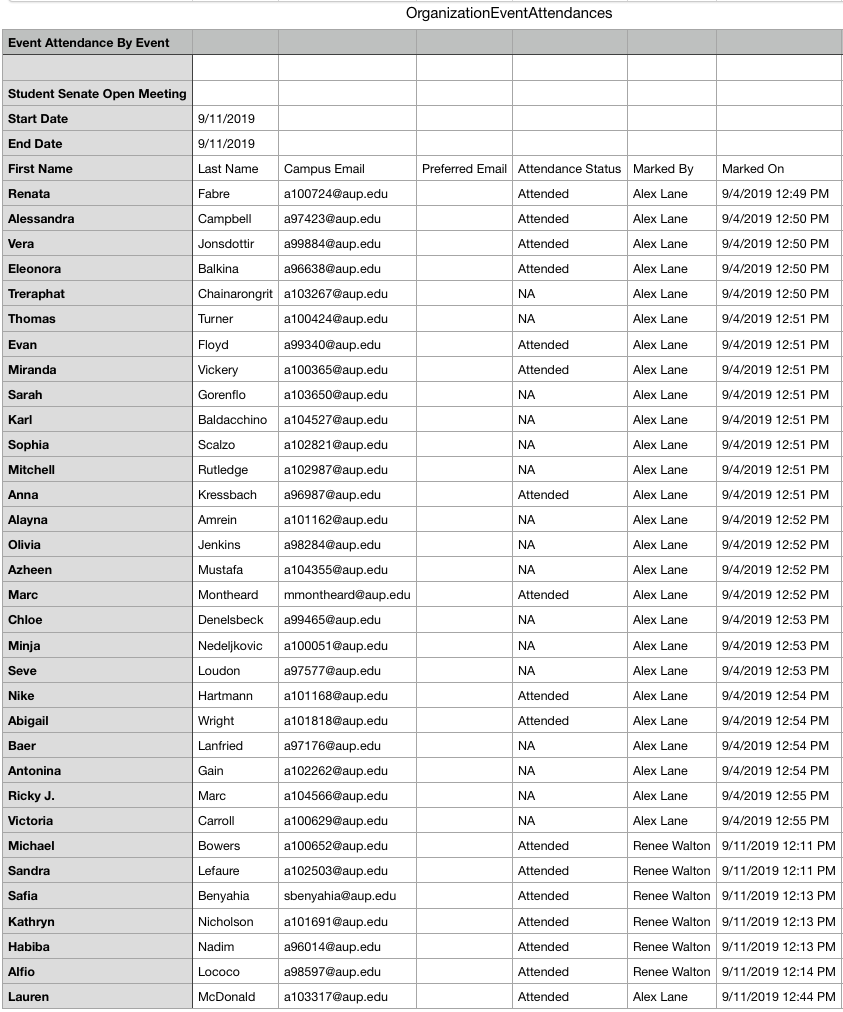 